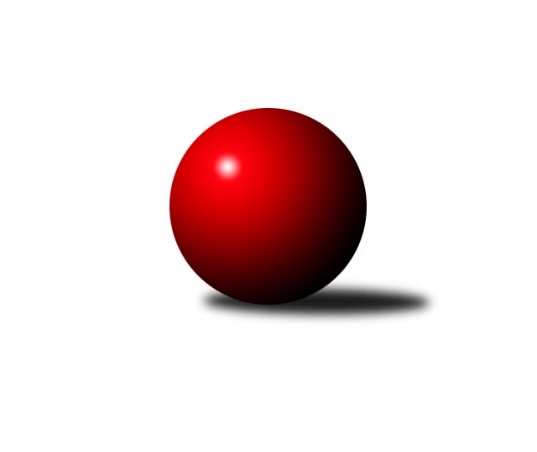 Č.9Ročník 2019/2020	4.5.2024 3. KLM C 2019/2020Statistika 9. kolaTabulka družstev:		družstvo	záp	výh	rem	proh	skore	sety	průměr	body	plné	dorážka	chyby	1.	KK Jiskra Rýmařov	9	6	2	1	48.0 : 24.0 	(126.5 : 89.5)	3220	14	2157	1063	33.7	2.	TJ Odry	9	6	1	2	42.0 : 30.0 	(118.0 : 98.0)	3251	13	2175	1076	31	3.	TJ Unie Hlubina	9	6	0	3	46.0 : 26.0 	(113.0 : 103.0)	3180	12	2149	1031	33.2	4.	Sokol Přemyslovice	9	6	0	3	43.5 : 28.5 	(114.5 : 101.5)	3189	12	2149	1040	31.3	5.	TJ Sokol Chvalíkovice	9	5	0	4	40.0 : 32.0 	(118.0 : 98.0)	3208	10	2160	1048	33.6	6.	TJ Tatran Litovel	9	4	2	3	40.0 : 32.0 	(102.5 : 113.5)	3192	10	2149	1043	32.8	7.	TJ Horní Benešov ˝B˝	9	5	0	4	38.0 : 34.0 	(109.5 : 106.5)	3222	10	2168	1054	37	8.	TJ Opava	9	3	2	4	33.0 : 39.0 	(106.0 : 110.0)	3149	8	2149	1000	39.7	9.	TJ Spartak Přerov ˝B˝	9	3	0	6	29.0 : 43.0 	(108.5 : 107.5)	3135	6	2136	999	39.6	10.	TJ Sokol Bohumín	9	2	1	6	27.0 : 45.0 	(99.0 : 117.0)	3167	5	2152	1016	32.2	11.	TJ Prostějov	9	2	0	7	23.5 : 48.5 	(90.5 : 125.5)	3162	4	2146	1017	31	12.	KK Zábřeh B	9	1	2	6	22.0 : 50.0 	(90.0 : 126.0)	3145	4	2142	1003	48.7Tabulka doma:		družstvo	záp	výh	rem	proh	skore	sety	průměr	body	maximum	minimum	1.	Sokol Přemyslovice	5	5	0	0	31.5 : 8.5 	(70.5 : 49.5)	3254	10	3275	3221	2.	KK Jiskra Rýmařov	5	4	1	0	30.0 : 10.0 	(74.5 : 45.5)	3290	9	3370	3190	3.	TJ Unie Hlubina	5	4	0	1	30.0 : 10.0 	(63.5 : 56.5)	3179	8	3255	3130	4.	TJ Odry	4	3	1	0	23.0 : 9.0 	(56.5 : 39.5)	3304	7	3320	3275	5.	TJ Opava	5	3	1	1	23.0 : 17.0 	(62.5 : 57.5)	3185	7	3280	3112	6.	TJ Sokol Chvalíkovice	4	3	0	1	23.0 : 9.0 	(56.0 : 40.0)	3304	6	3329	3281	7.	TJ Spartak Přerov ˝B˝	5	3	0	2	23.0 : 17.0 	(66.5 : 53.5)	3248	6	3331	3139	8.	TJ Sokol Bohumín	4	2	0	2	16.0 : 16.0 	(50.0 : 46.0)	3175	4	3232	3122	9.	TJ Tatran Litovel	4	2	0	2	16.0 : 16.0 	(46.0 : 50.0)	3194	4	3243	3151	10.	TJ Horní Benešov ˝B˝	4	2	0	2	15.0 : 17.0 	(45.0 : 51.0)	3199	4	3212	3181	11.	KK Zábřeh B	4	0	2	2	10.0 : 22.0 	(43.0 : 53.0)	3099	2	3193	3057	12.	TJ Prostějov	5	1	0	4	14.0 : 26.0 	(51.5 : 68.5)	3125	2	3234	3027Tabulka venku:		družstvo	záp	výh	rem	proh	skore	sety	průměr	body	maximum	minimum	1.	TJ Tatran Litovel	5	2	2	1	24.0 : 16.0 	(56.5 : 63.5)	3192	6	3253	3106	2.	TJ Horní Benešov ˝B˝	5	3	0	2	23.0 : 17.0 	(64.5 : 55.5)	3226	6	3286	3180	3.	TJ Odry	5	3	0	2	19.0 : 21.0 	(61.5 : 58.5)	3238	6	3298	3133	4.	KK Jiskra Rýmařov	4	2	1	1	18.0 : 14.0 	(52.0 : 44.0)	3202	5	3308	3159	5.	TJ Unie Hlubina	4	2	0	2	16.0 : 16.0 	(49.5 : 46.5)	3181	4	3271	3085	6.	TJ Sokol Chvalíkovice	5	2	0	3	17.0 : 23.0 	(62.0 : 58.0)	3190	4	3310	3081	7.	Sokol Přemyslovice	4	1	0	3	12.0 : 20.0 	(44.0 : 52.0)	3173	2	3282	3018	8.	TJ Prostějov	4	1	0	3	9.5 : 22.5 	(39.0 : 57.0)	3175	2	3204	3140	9.	KK Zábřeh B	5	1	0	4	12.0 : 28.0 	(47.0 : 73.0)	3154	2	3230	3026	10.	TJ Opava	4	0	1	3	10.0 : 22.0 	(43.5 : 52.5)	3140	1	3191	3073	11.	TJ Sokol Bohumín	5	0	1	4	11.0 : 29.0 	(49.0 : 71.0)	3166	1	3251	3038	12.	TJ Spartak Přerov ˝B˝	4	0	0	4	6.0 : 26.0 	(42.0 : 54.0)	3107	0	3228	3055Tabulka podzimní části:		družstvo	záp	výh	rem	proh	skore	sety	průměr	body	doma	venku	1.	KK Jiskra Rýmařov	9	6	2	1	48.0 : 24.0 	(126.5 : 89.5)	3220	14 	4 	1 	0 	2 	1 	1	2.	TJ Odry	9	6	1	2	42.0 : 30.0 	(118.0 : 98.0)	3251	13 	3 	1 	0 	3 	0 	2	3.	TJ Unie Hlubina	9	6	0	3	46.0 : 26.0 	(113.0 : 103.0)	3180	12 	4 	0 	1 	2 	0 	2	4.	Sokol Přemyslovice	9	6	0	3	43.5 : 28.5 	(114.5 : 101.5)	3189	12 	5 	0 	0 	1 	0 	3	5.	TJ Sokol Chvalíkovice	9	5	0	4	40.0 : 32.0 	(118.0 : 98.0)	3208	10 	3 	0 	1 	2 	0 	3	6.	TJ Tatran Litovel	9	4	2	3	40.0 : 32.0 	(102.5 : 113.5)	3192	10 	2 	0 	2 	2 	2 	1	7.	TJ Horní Benešov ˝B˝	9	5	0	4	38.0 : 34.0 	(109.5 : 106.5)	3222	10 	2 	0 	2 	3 	0 	2	8.	TJ Opava	9	3	2	4	33.0 : 39.0 	(106.0 : 110.0)	3149	8 	3 	1 	1 	0 	1 	3	9.	TJ Spartak Přerov ˝B˝	9	3	0	6	29.0 : 43.0 	(108.5 : 107.5)	3135	6 	3 	0 	2 	0 	0 	4	10.	TJ Sokol Bohumín	9	2	1	6	27.0 : 45.0 	(99.0 : 117.0)	3167	5 	2 	0 	2 	0 	1 	4	11.	TJ Prostějov	9	2	0	7	23.5 : 48.5 	(90.5 : 125.5)	3162	4 	1 	0 	4 	1 	0 	3	12.	KK Zábřeh B	9	1	2	6	22.0 : 50.0 	(90.0 : 126.0)	3145	4 	0 	2 	2 	1 	0 	4Tabulka jarní části:		družstvo	záp	výh	rem	proh	skore	sety	průměr	body	doma	venku	1.	Sokol Přemyslovice	0	0	0	0	0.0 : 0.0 	(0.0 : 0.0)	0	0 	0 	0 	0 	0 	0 	0 	2.	KK Jiskra Rýmařov	0	0	0	0	0.0 : 0.0 	(0.0 : 0.0)	0	0 	0 	0 	0 	0 	0 	0 	3.	TJ Prostějov	0	0	0	0	0.0 : 0.0 	(0.0 : 0.0)	0	0 	0 	0 	0 	0 	0 	0 	4.	TJ Opava	0	0	0	0	0.0 : 0.0 	(0.0 : 0.0)	0	0 	0 	0 	0 	0 	0 	0 	5.	TJ Sokol Bohumín	0	0	0	0	0.0 : 0.0 	(0.0 : 0.0)	0	0 	0 	0 	0 	0 	0 	0 	6.	TJ Odry	0	0	0	0	0.0 : 0.0 	(0.0 : 0.0)	0	0 	0 	0 	0 	0 	0 	0 	7.	TJ Tatran Litovel	0	0	0	0	0.0 : 0.0 	(0.0 : 0.0)	0	0 	0 	0 	0 	0 	0 	0 	8.	TJ Spartak Přerov ˝B˝	0	0	0	0	0.0 : 0.0 	(0.0 : 0.0)	0	0 	0 	0 	0 	0 	0 	0 	9.	TJ Unie Hlubina	0	0	0	0	0.0 : 0.0 	(0.0 : 0.0)	0	0 	0 	0 	0 	0 	0 	0 	10.	TJ Sokol Chvalíkovice	0	0	0	0	0.0 : 0.0 	(0.0 : 0.0)	0	0 	0 	0 	0 	0 	0 	0 	11.	KK Zábřeh B	0	0	0	0	0.0 : 0.0 	(0.0 : 0.0)	0	0 	0 	0 	0 	0 	0 	0 	12.	TJ Horní Benešov ˝B˝	0	0	0	0	0.0 : 0.0 	(0.0 : 0.0)	0	0 	0 	0 	0 	0 	0 	0 Zisk bodů pro družstvo:		jméno hráče	družstvo	body	zápasy	v %	dílčí body	sety	v %	1.	Petr Bracek 	TJ Opava  	8	/	9	(89%)	29	/	36	(81%)	2.	Jiří Staněk 	TJ Sokol Chvalíkovice 	8	/	9	(89%)	25	/	36	(69%)	3.	Ivan Říha 	Sokol Přemyslovice  	8	/	9	(89%)	25	/	36	(69%)	4.	Ladislav Stárek 	KK Jiskra Rýmařov  	7	/	8	(88%)	21	/	32	(66%)	5.	Michal Davidík 	KK Jiskra Rýmařov  	7	/	9	(78%)	25.5	/	36	(71%)	6.	Antonín Sochor 	KK Jiskra Rýmařov  	7	/	9	(78%)	24	/	36	(67%)	7.	Karel Chlevišťan 	TJ Odry  	7	/	9	(78%)	22.5	/	36	(63%)	8.	Martin Marek 	TJ Unie Hlubina 	7	/	9	(78%)	22	/	36	(61%)	9.	Pavel Marek 	TJ Unie Hlubina 	7	/	9	(78%)	21.5	/	36	(60%)	10.	Eduard Tomek 	Sokol Přemyslovice  	6	/	7	(86%)	23	/	28	(82%)	11.	Václav Švub 	KK Zábřeh B 	6	/	7	(86%)	21	/	28	(75%)	12.	Marek Frydrych 	TJ Odry  	6	/	7	(86%)	19	/	28	(68%)	13.	Michal Zatyko 	TJ Unie Hlubina 	6	/	7	(86%)	16	/	28	(57%)	14.	Radek Grulich 	Sokol Přemyslovice  	6	/	7	(86%)	15	/	28	(54%)	15.	Aleš Staněk 	TJ Sokol Chvalíkovice 	6	/	8	(75%)	17.5	/	32	(55%)	16.	Michal Pavič 	TJ Odry  	6	/	9	(67%)	23.5	/	36	(65%)	17.	Jaroslav Tezzele 	KK Jiskra Rýmařov  	6	/	9	(67%)	19.5	/	36	(54%)	18.	Bohuslav Čuba 	TJ Horní Benešov ˝B˝ 	5	/	6	(83%)	14.5	/	24	(60%)	19.	Jiří Michálek 	KK Zábřeh B 	5	/	7	(71%)	18	/	28	(64%)	20.	Přemysl Žáček 	TJ Unie Hlubina 	5	/	7	(71%)	16	/	28	(57%)	21.	Jiří Čamek 	TJ Tatran Litovel  	5	/	7	(71%)	15.5	/	28	(55%)	22.	Stanislav Sliwka 	TJ Sokol Bohumín  	5	/	8	(63%)	18	/	32	(56%)	23.	Kamil Axmann 	TJ Tatran Litovel  	5	/	8	(63%)	17	/	32	(53%)	24.	Luděk Zeman 	TJ Horní Benešov ˝B˝ 	5	/	8	(63%)	17	/	32	(53%)	25.	Jiří Fiala 	TJ Tatran Litovel  	5	/	8	(63%)	15	/	32	(47%)	26.	David Kaluža 	TJ Horní Benešov ˝B˝ 	5	/	9	(56%)	18	/	36	(50%)	27.	Vojtěch Zaškolný 	TJ Sokol Bohumín  	4	/	6	(67%)	12.5	/	24	(52%)	28.	Roman Rolenc 	TJ Prostějov  	4	/	7	(57%)	17	/	28	(61%)	29.	Jaroslav Krejčí 	TJ Spartak Přerov ˝B˝ 	4	/	7	(57%)	17	/	28	(61%)	30.	Jan Sedláček 	Sokol Přemyslovice  	4	/	7	(57%)	17	/	28	(61%)	31.	Michal Klich 	TJ Horní Benešov ˝B˝ 	4	/	7	(57%)	15	/	28	(54%)	32.	Miroslav Sigmund 	TJ Tatran Litovel  	4	/	7	(57%)	13	/	28	(46%)	33.	Michal Blažek 	TJ Opava  	4	/	8	(50%)	18	/	32	(56%)	34.	David Hendrych 	TJ Sokol Chvalíkovice 	4	/	8	(50%)	17	/	32	(53%)	35.	Vladimír Mánek 	TJ Spartak Přerov ˝B˝ 	4	/	8	(50%)	16	/	32	(50%)	36.	Jan Körner 	KK Zábřeh B 	4	/	8	(50%)	15	/	32	(47%)	37.	Martin Bartoš 	TJ Spartak Přerov ˝B˝ 	4	/	8	(50%)	15	/	32	(47%)	38.	Michal Smejkal 	TJ Prostějov  	4	/	8	(50%)	14.5	/	32	(45%)	39.	Michal Loučka 	TJ Spartak Přerov ˝B˝ 	4	/	8	(50%)	14.5	/	32	(45%)	40.	Aleš Kohutek 	TJ Sokol Bohumín  	4	/	9	(44%)	21.5	/	36	(60%)	41.	Radek Hendrych 	TJ Sokol Chvalíkovice 	4	/	9	(44%)	21	/	36	(58%)	42.	Josef Matušek 	TJ Horní Benešov ˝B˝ 	4	/	9	(44%)	20	/	36	(56%)	43.	Jan Zaškolný 	TJ Sokol Bohumín  	4	/	9	(44%)	15.5	/	36	(43%)	44.	Petr Pospíšilík 	TJ Prostějov  	4	/	9	(44%)	14	/	36	(39%)	45.	Michal Kolář 	Sokol Přemyslovice  	3.5	/	8	(44%)	13	/	32	(41%)	46.	Ladislav Janáč 	KK Jiskra Rýmařov  	3	/	3	(100%)	9	/	12	(75%)	47.	Vladimír Valenta 	TJ Sokol Chvalíkovice 	3	/	5	(60%)	13	/	20	(65%)	48.	Tomáš Rechtoris 	TJ Unie Hlubina 	3	/	5	(60%)	11.5	/	20	(58%)	49.	Otto Mückstein 	TJ Sokol Chvalíkovice 	3	/	6	(50%)	11	/	24	(46%)	50.	Aleš Čapka 	TJ Prostějov  	3	/	7	(43%)	16	/	28	(57%)	51.	Miroslav Talášek 	TJ Tatran Litovel  	3	/	7	(43%)	14.5	/	28	(52%)	52.	Tomáš Fraus 	Sokol Přemyslovice  	3	/	7	(43%)	13.5	/	28	(48%)	53.	Daniel Ševčík st.	TJ Odry  	3	/	8	(38%)	17	/	32	(53%)	54.	Petr Dvorský 	TJ Odry  	3	/	8	(38%)	17	/	32	(53%)	55.	Milan Jahn 	TJ Opava  	3	/	8	(38%)	15	/	32	(47%)	56.	Maciej Basista 	TJ Opava  	3	/	8	(38%)	13.5	/	32	(42%)	57.	Petr Basta 	TJ Unie Hlubina 	3	/	8	(38%)	12	/	32	(38%)	58.	Zdeněk Macháček 	TJ Spartak Přerov ˝B˝ 	3	/	9	(33%)	21	/	36	(58%)	59.	Tomáš Valíček 	TJ Opava  	3	/	9	(33%)	13.5	/	36	(38%)	60.	Svatopluk Kříž 	TJ Opava  	2	/	3	(67%)	6	/	12	(50%)	61.	Jiří Michalčík 	KK Zábřeh B 	2	/	4	(50%)	8	/	16	(50%)	62.	Jan Žídek 	TJ Unie Hlubina 	2	/	5	(40%)	10	/	20	(50%)	63.	František Baleka 	TJ Tatran Litovel  	2	/	5	(40%)	9.5	/	20	(48%)	64.	Stanislav Beňa st.	TJ Spartak Přerov ˝B˝ 	2	/	6	(33%)	11.5	/	24	(48%)	65.	Petr Chlachula 	KK Jiskra Rýmařov  	2	/	6	(33%)	11	/	24	(46%)	66.	David Čulík 	TJ Tatran Litovel  	2	/	6	(33%)	10	/	24	(42%)	67.	Petr Dankovič 	TJ Horní Benešov ˝B˝ 	2	/	6	(33%)	9	/	24	(38%)	68.	Daniel Malina 	TJ Odry  	2	/	6	(33%)	9	/	24	(38%)	69.	Fridrich Péli 	TJ Sokol Bohumín  	2	/	8	(25%)	13	/	32	(41%)	70.	Karel Zubalík 	TJ Prostějov  	1.5	/	7	(21%)	10	/	28	(36%)	71.	Zdeněk Smrža 	TJ Horní Benešov ˝B˝ 	1	/	1	(100%)	4	/	4	(100%)	72.	Jan Sochor 	KK Jiskra Rýmařov  	1	/	1	(100%)	4	/	4	(100%)	73.	Jakub Fabík 	TJ Spartak Přerov ˝B˝ 	1	/	1	(100%)	4	/	4	(100%)	74.	Tomáš Chárník 	KK Jiskra Rýmařov  	1	/	1	(100%)	3	/	4	(75%)	75.	Martin Švrčina 	TJ Horní Benešov ˝B˝ 	1	/	1	(100%)	2	/	4	(50%)	76.	Jiří Polášek 	KK Jiskra Rýmařov  	1	/	1	(100%)	2	/	4	(50%)	77.	Robert Kučerka 	TJ Horní Benešov ˝B˝ 	1	/	1	(100%)	2	/	4	(50%)	78.	Max Trunečka 	TJ Prostějov  	1	/	2	(50%)	5	/	8	(63%)	79.	Jakub Mokoš 	TJ Tatran Litovel  	1	/	2	(50%)	3	/	8	(38%)	80.	Gustav Vojtek 	KK Jiskra Rýmařov  	1	/	3	(33%)	4	/	12	(33%)	81.	Jonas Mückstein 	TJ Sokol Chvalíkovice 	1	/	4	(25%)	8	/	16	(50%)	82.	Petr Wolf 	TJ Opava  	1	/	4	(25%)	8	/	16	(50%)	83.	Martin Vitásek 	KK Zábřeh B 	1	/	4	(25%)	6	/	16	(38%)	84.	Stanislav Ovšák 	TJ Odry  	1	/	4	(25%)	5	/	16	(31%)	85.	Jiří Srovnal 	KK Zábřeh B 	1	/	4	(25%)	5	/	16	(31%)	86.	Petr Axmann 	TJ Tatran Litovel  	1	/	4	(25%)	5	/	16	(31%)	87.	Bronislav Diviš 	TJ Prostějov  	1	/	5	(20%)	6	/	20	(30%)	88.	Miroslav Znojil 	TJ Prostějov  	1	/	6	(17%)	7	/	24	(29%)	89.	Lukáš Krejčí 	KK Zábřeh B 	1	/	6	(17%)	6	/	24	(25%)	90.	Vojtěch Venclík 	TJ Spartak Přerov ˝B˝ 	1	/	7	(14%)	9.5	/	28	(34%)	91.	Jiří Šoupal 	Sokol Přemyslovice  	1	/	7	(14%)	6	/	28	(21%)	92.	Karol Nitka 	TJ Sokol Bohumín  	1	/	8	(13%)	7.5	/	32	(23%)	93.	Martin Flídr 	KK Zábřeh B 	0	/	1	(0%)	2	/	4	(50%)	94.	Vojtěch Rozkopal 	TJ Odry  	0	/	1	(0%)	2	/	4	(50%)	95.	Martin Pěnička 	KK Zábřeh B 	0	/	1	(0%)	1	/	4	(25%)	96.	Vladimír Kostka 	TJ Sokol Chvalíkovice 	0	/	1	(0%)	1	/	4	(25%)	97.	Václav Bohačík 	TJ Opava  	0	/	1	(0%)	0	/	4	(0%)	98.	Břetislav Mrkvica 	TJ Opava  	0	/	1	(0%)	0	/	4	(0%)	99.	Jaroslav Heblák 	KK Jiskra Rýmařov  	0	/	1	(0%)	0	/	4	(0%)	100.	Rudolf Haim 	TJ Opava  	0	/	2	(0%)	1	/	8	(13%)	101.	Petr Kuttler 	TJ Sokol Bohumín  	0	/	4	(0%)	6	/	16	(38%)	102.	Jan Fadrný 	TJ Horní Benešov ˝B˝ 	0	/	5	(0%)	8	/	20	(40%)	103.	Miroslav Štěpán 	KK Zábřeh B 	0	/	7	(0%)	8	/	28	(29%)Průměry na kuželnách:		kuželna	průměr	plné	dorážka	chyby	výkon na hráče	1.	TJ Valašské Meziříčí, 1-4	3263	2183	1079	33.9	(543.8)	2.	KK Jiskra Rýmařov, 1-4	3255	2186	1068	33.4	(542.5)	3.	TJ Opava, 1-4	3220	2177	1043	34.7	(536.8)	4.	TJ Spartak Přerov, 1-6	3214	2163	1051	35.9	(535.8)	5.	 Horní Benešov, 1-4	3194	2182	1011	43.8	(532.4)	6.	Sokol Přemyslovice, 1-4	3192	2146	1046	30.3	(532.1)	7.	TJ Sokol Bohumín, 1-4	3178	2151	1027	35.8	(529.8)	8.	TJ  Prostějov, 1-4	3147	2133	1013	32.9	(524.5)	9.	KK Zábřeh, 1-4	3144	2136	1008	41.9	(524.1)	10.	TJ VOKD Poruba, 1-4	3130	2125	1005	37.9	(521.8)Nejlepší výkony na kuželnách:TJ Valašské Meziříčí, 1-4TJ Odry 	3320	6. kolo	Karel Chlevišťan 	TJ Odry 	593	2. koloTJ Odry 	3317	2. kolo	Karel Chlevišťan 	TJ Odry 	593	4. koloKK Jiskra Rýmařov 	3308	2. kolo	Marek Frydrych 	TJ Odry 	587	9. koloTJ Odry 	3305	9. kolo	Michal Davidík 	KK Jiskra Rýmařov 	585	2. koloTJ Odry 	3275	4. kolo	Fridrich Péli 	TJ Sokol Bohumín 	582	9. koloTJ Sokol Bohumín 	3215	9. kolo	Michal Pavič 	TJ Odry 	576	2. koloTJ Opava 	3191	4. kolo	Antonín Sochor 	KK Jiskra Rýmařov 	573	2. koloKK Zábřeh B	3173	6. kolo	Karel Chlevišťan 	TJ Odry 	573	9. kolo		. kolo	Daniel Ševčík st.	TJ Odry 	571	2. kolo		. kolo	Maciej Basista 	TJ Opava 	570	4. koloKK Jiskra Rýmařov, 1-4KK Jiskra Rýmařov 	3370	5. kolo	Aleš Kohutek 	TJ Sokol Bohumín 	585	3. koloKK Jiskra Rýmařov 	3317	7. kolo	Jaroslav Tezzele 	KK Jiskra Rýmařov 	584	3. koloKK Jiskra Rýmařov 	3289	3. kolo	Michal Davidík 	KK Jiskra Rýmařov 	584	5. koloKK Jiskra Rýmařov 	3284	8. kolo	Ladislav Stárek 	KK Jiskra Rýmařov 	580	3. koloTJ Horní Benešov ˝B˝	3231	7. kolo	Miroslav Sigmund 	TJ Tatran Litovel 	579	1. koloTJ Spartak Přerov ˝B˝	3228	8. kolo	Michal Davidík 	KK Jiskra Rýmařov 	575	1. koloTJ Sokol Bohumín 	3228	3. kolo	Tomáš Rechtoris 	TJ Unie Hlubina	573	5. koloTJ Tatran Litovel 	3216	1. kolo	Antonín Sochor 	KK Jiskra Rýmařov 	572	8. koloTJ Unie Hlubina	3197	5. kolo	Michal Davidík 	KK Jiskra Rýmařov 	571	7. koloKK Jiskra Rýmařov 	3190	1. kolo	Jaroslav Tezzele 	KK Jiskra Rýmařov 	571	5. koloTJ Opava, 1-4TJ Sokol Chvalíkovice	3329	3. kolo	Jiří Staněk 	TJ Sokol Chvalíkovice	634	1. koloTJ Sokol Chvalíkovice	3314	9. kolo	Jiří Staněk 	TJ Sokol Chvalíkovice	610	3. koloTJ Odry 	3298	5. kolo	Petr Bracek 	TJ Opava 	600	5. koloTJ Sokol Chvalíkovice	3292	7. kolo	Karel Chlevišťan 	TJ Odry 	589	5. koloSokol Přemyslovice 	3282	9. kolo	Jan Zaškolný 	TJ Sokol Bohumín 	588	5. koloTJ Sokol Chvalíkovice	3281	5. kolo	Marek Frydrych 	TJ Odry 	587	5. koloTJ Opava 	3280	5. kolo	Petr Bracek 	TJ Opava 	587	1. koloTJ Sokol Bohumín 	3251	5. kolo	Aleš Staněk 	TJ Sokol Chvalíkovice	584	9. koloTJ Opava 	3237	1. kolo	Radek Grulich 	Sokol Přemyslovice 	581	9. koloKK Zábřeh B	3230	3. kolo	Jiří Čamek 	TJ Tatran Litovel 	574	3. koloTJ Spartak Přerov, 1-6TJ Spartak Přerov ˝B˝	3331	3. kolo	Vladimír Mánek 	TJ Spartak Přerov ˝B˝	605	7. koloTJ Spartak Přerov ˝B˝	3318	7. kolo	Zdeněk Macháček 	TJ Spartak Přerov ˝B˝	604	3. koloTJ Horní Benešov ˝B˝	3286	9. kolo	Petr Pospíšilík 	TJ Prostějov 	580	5. koloTJ Spartak Přerov ˝B˝	3237	1. kolo	Vladimír Mánek 	TJ Spartak Přerov ˝B˝	575	5. koloTJ Odry 	3233	3. kolo	Jaroslav Krejčí 	TJ Spartak Přerov ˝B˝	572	3. koloTJ Spartak Přerov ˝B˝	3215	9. kolo	David Kaluža 	TJ Horní Benešov ˝B˝	569	9. koloTJ Prostějov 	3204	5. kolo	Luděk Zeman 	TJ Horní Benešov ˝B˝	568	9. koloSokol Přemyslovice 	3156	7. kolo	Vojtěch Venclík 	TJ Spartak Přerov ˝B˝	567	1. koloTJ Spartak Přerov ˝B˝	3139	5. kolo	Jaroslav Krejčí 	TJ Spartak Přerov ˝B˝	563	9. koloKK Zábřeh B	3026	1. kolo	Michal Loučka 	TJ Spartak Přerov ˝B˝	562	1. kolo Horní Benešov, 1-4TJ Tatran Litovel 	3253	6. kolo	Michal Pavič 	TJ Odry 	588	8. koloTJ Odry 	3249	8. kolo	Aleš Staněk 	TJ Sokol Chvalíkovice	570	2. koloTJ Horní Benešov ˝B˝	3212	4. kolo	Bohuslav Čuba 	TJ Horní Benešov ˝B˝	568	4. koloTJ Horní Benešov ˝B˝	3210	8. kolo	Jiří Čamek 	TJ Tatran Litovel 	567	6. koloTJ Horní Benešov ˝B˝	3194	6. kolo	Zdeněk Smrža 	TJ Horní Benešov ˝B˝	566	6. koloTJ Horní Benešov ˝B˝	3181	2. kolo	Michal Klich 	TJ Horní Benešov ˝B˝	564	8. koloKK Zábřeh B	3175	4. kolo	Luděk Zeman 	TJ Horní Benešov ˝B˝	560	8. koloTJ Sokol Chvalíkovice	3081	2. kolo	Marek Frydrych 	TJ Odry 	560	8. kolo		. kolo	Jiří Staněk 	TJ Sokol Chvalíkovice	557	2. kolo		. kolo	David Kaluža 	TJ Horní Benešov ˝B˝	556	2. koloSokol Přemyslovice, 1-4Sokol Přemyslovice 	3275	8. kolo	Ivan Říha 	Sokol Přemyslovice 	601	3. koloTJ Sokol Chvalíkovice	3275	4. kolo	Eduard Tomek 	Sokol Přemyslovice 	591	5. koloSokol Přemyslovice 	3273	5. kolo	Jan Sedláček 	Sokol Přemyslovice 	574	5. koloSokol Přemyslovice 	3267	6. kolo	Jiří Staněk 	TJ Sokol Chvalíkovice	571	4. koloTJ Tatran Litovel 	3243	4. kolo	Radek Grulich 	Sokol Přemyslovice 	571	1. koloSokol Přemyslovice 	3236	3. kolo	Jan Sedláček 	Sokol Přemyslovice 	571	6. koloSokol Přemyslovice 	3221	1. kolo	Kamil Axmann 	TJ Tatran Litovel 	566	9. koloTJ Odry 	3212	7. kolo	Radek Hendrych 	TJ Sokol Chvalíkovice	565	4. koloTJ Tatran Litovel 	3194	9. kolo	Ivan Říha 	Sokol Přemyslovice 	565	6. koloTJ Tatran Litovel 	3186	2. kolo	Miroslav Sigmund 	TJ Tatran Litovel 	563	7. koloTJ Sokol Bohumín, 1-4TJ Sokol Chvalíkovice	3310	6. kolo	Eduard Tomek 	Sokol Přemyslovice 	606	2. koloSokol Přemyslovice 	3237	2. kolo	Stanislav Sliwka 	TJ Sokol Bohumín 	578	4. koloTJ Sokol Bohumín 	3232	6. kolo	Aleš Staněk 	TJ Sokol Chvalíkovice	569	6. koloTJ Sokol Bohumín 	3184	8. kolo	Fridrich Péli 	TJ Sokol Bohumín 	564	6. koloTJ Sokol Bohumín 	3162	2. kolo	Radek Hendrych 	TJ Sokol Chvalíkovice	561	6. koloTJ Sokol Bohumín 	3122	4. kolo	Vojtěch Zaškolný 	TJ Sokol Bohumín 	560	6. koloTJ Tatran Litovel 	3106	8. kolo	Jaroslav Krejčí 	TJ Spartak Přerov ˝B˝	560	4. koloTJ Spartak Přerov ˝B˝	3076	4. kolo	Jan Zaškolný 	TJ Sokol Bohumín 	559	2. kolo		. kolo	Jiří Staněk 	TJ Sokol Chvalíkovice	558	6. kolo		. kolo	Aleš Kohutek 	TJ Sokol Bohumín 	556	8. koloTJ  Prostějov, 1-4TJ Prostějov 	3234	6. kolo	Michal Smejkal 	TJ Prostějov 	602	6. koloTJ Horní Benešov ˝B˝	3230	1. kolo	Václav Švub 	KK Zábřeh B	589	8. koloTJ Unie Hlubina	3169	2. kolo	Ladislav Stárek 	KK Jiskra Rýmařov 	584	4. koloKK Zábřeh B	3166	8. kolo	Bohuslav Čuba 	TJ Horní Benešov ˝B˝	577	1. koloKK Jiskra Rýmařov 	3159	4. kolo	Michal Klich 	TJ Horní Benešov ˝B˝	575	1. koloTJ Prostějov 	3138	4. kolo	Petr Pospíšilík 	TJ Prostějov 	573	4. koloTJ Prostějov 	3126	1. kolo	Petr Bracek 	TJ Opava 	569	6. koloTJ Opava 	3122	6. kolo	Jiří Michálek 	KK Zábřeh B	565	8. koloTJ Prostějov 	3100	8. kolo	Karel Zubalík 	TJ Prostějov 	559	6. koloTJ Prostějov 	3027	2. kolo	Roman Rolenc 	TJ Prostějov 	556	6. koloKK Zábřeh, 1-4TJ Unie Hlubina	3271	9. kolo	Jiří Michálek 	KK Zábřeh B	592	9. koloTJ Tatran Litovel 	3218	5. kolo	Václav Švub 	KK Zábřeh B	579	5. koloKK Zábřeh B	3193	5. kolo	Petr Bracek 	TJ Opava 	578	2. koloTJ Opava 	3175	2. kolo	Martin Marek 	TJ Unie Hlubina	566	9. koloTJ Sokol Bohumín 	3096	7. kolo	Kamil Axmann 	TJ Tatran Litovel 	563	5. koloKK Zábřeh B	3079	7. kolo	Jan Žídek 	TJ Unie Hlubina	559	9. koloKK Zábřeh B	3066	2. kolo	Václav Švub 	KK Zábřeh B	558	2. koloKK Zábřeh B	3057	9. kolo	Pavel Marek 	TJ Unie Hlubina	557	9. kolo		. kolo	Martin Vitásek 	KK Zábřeh B	555	7. kolo		. kolo	Stanislav Sliwka 	TJ Sokol Bohumín 	555	7. koloTJ VOKD Poruba, 1-4TJ Unie Hlubina	3255	4. kolo	Přemysl Žáček 	TJ Unie Hlubina	573	1. koloTJ Horní Benešov ˝B˝	3203	3. kolo	Přemysl Žáček 	TJ Unie Hlubina	568	4. koloTJ Unie Hlubina	3192	8. kolo	Ivan Říha 	Sokol Přemyslovice 	565	4. koloTJ Unie Hlubina	3176	1. kolo	Martin Marek 	TJ Unie Hlubina	555	8. koloTJ Unie Hlubina	3140	6. kolo	Pavel Marek 	TJ Unie Hlubina	554	8. koloTJ Unie Hlubina	3130	3. kolo	Martin Marek 	TJ Unie Hlubina	552	4. koloTJ Sokol Chvalíkovice	3090	8. kolo	Přemysl Žáček 	TJ Unie Hlubina	552	3. koloTJ Spartak Přerov ˝B˝	3067	6. kolo	David Kaluža 	TJ Horní Benešov ˝B˝	551	3. koloTJ Sokol Bohumín 	3038	1. kolo	Bohuslav Čuba 	TJ Horní Benešov ˝B˝	550	3. koloSokol Přemyslovice 	3018	4. kolo	Michal Zatyko 	TJ Unie Hlubina	550	8. koloČetnost výsledků:	8.0 : 0.0	3x	7.0 : 1.0	9x	6.5 : 1.5	1x	6.0 : 2.0	14x	5.0 : 3.0	5x	4.0 : 4.0	5x	3.0 : 5.0	5x	2.0 : 6.0	5x	1.0 : 7.0	7x